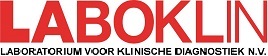                                                         
Dierenartspraktijk                       LABOKLIN NV
Wierden                                  Verlengde Klinkerstraat 6
Hexelseweg 59                            6433PL Hoensbroek (NL)
7641 PP Wierden                          Tel.:    +31 85 4890580
Nederland  

                                         Report
                                         No.: 2112-N-16848
                                         Date of arrival: 06-12-2021
                                         Date of report:  10-12-2021
 Patient identification: Dog          male           * 16.10.21 
                        Oud Duitse Herder                      
Owner / Animal-ID:      Sluijer, Johan                         
Type of sample:         Swab                                   
Date sample was taken:  01-12-2021                             
 Parameter               Value                  Reference value

 Name:               Ultra Venom Van Dorpzicht                                              
 Stud book no.:           ---                                                               
 Chip no.:           528210006620136                                                        
 Tattoo no.:              ---                                                               
     
Pituitary Dwarfism - PCR

 Result: Genotype N/N
 
 Interpretation: The examined animal is homozygous for the
 wildtype-allele. It does not carry the causative mutation for
 Dwarfism in the LHX3-gene.
 
 Trait of inheritance: autosomal-recessive
 
 Scientific studies found correlation between the mutation and
 symptoms of the disease in the following breeds: German Shepherd,
 Saarlooswolfdog, Czechoslovakian Wolfdog, Tibetan Terrier, White
 Swiss Shepherd Dog
 

     
The current result is only valid for the sample submitted to our
laboratory. The sender is responsible for the correct information
regarding the sample material.The laboratory can not be made
liable. Furthermore, any obligation for compensation is limited to
the value of the tests performed.

There is a possibility that other mutations may have caused the
disease/phenotype. The analysis was performed according to the latest
knowledge and technology.

The laboratory is accredited for the performed tests according to DIN
EN ISO/IEC 17025:2018. (except partner lab tests).
                                                                                            
     
Breeding club discounts were granted for discountable services!
                                                                                            
 
 
*** END of report *** 
                                        Drs. M. Bolumburu
     